PRILOGA 1PRIKAZ POTEKA MEJE NASELIJObčina PiranNaselje: ParecagNaselje: Sečovlje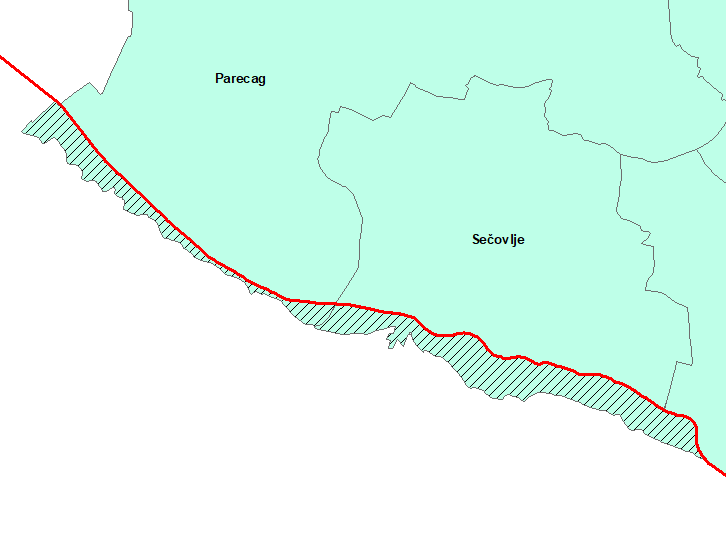 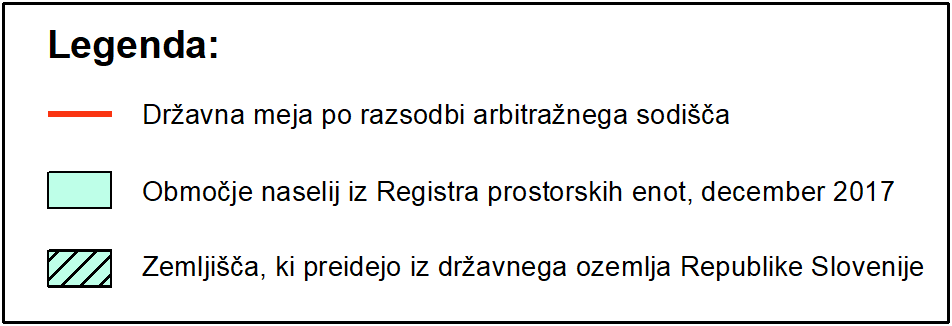 Mestna občina KoperNaselje: TopolovecNaselje: Močunigi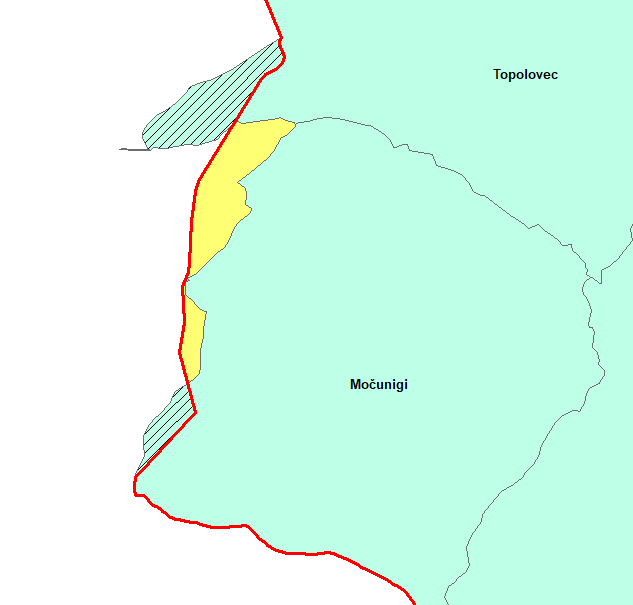 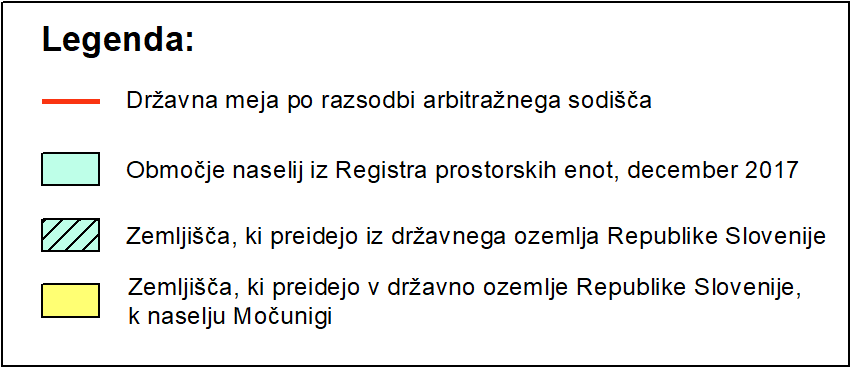 Občina Ilirska BistricaNaselje: Sušak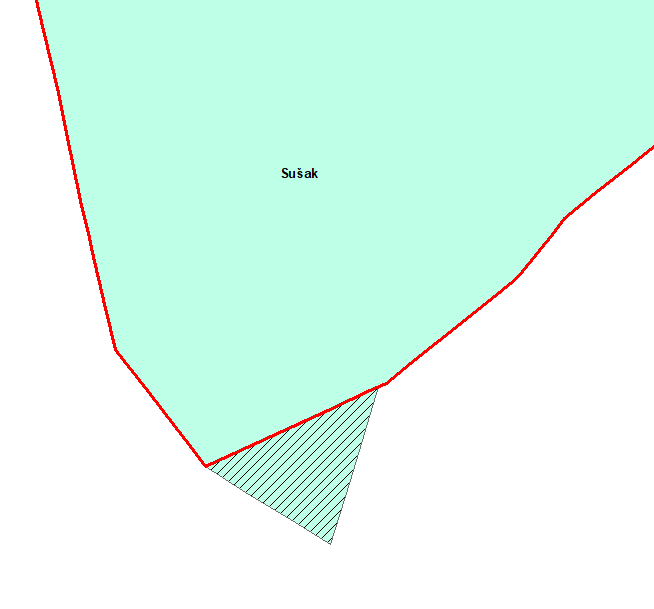 Občina Loški PotokNaselje: Novi Kot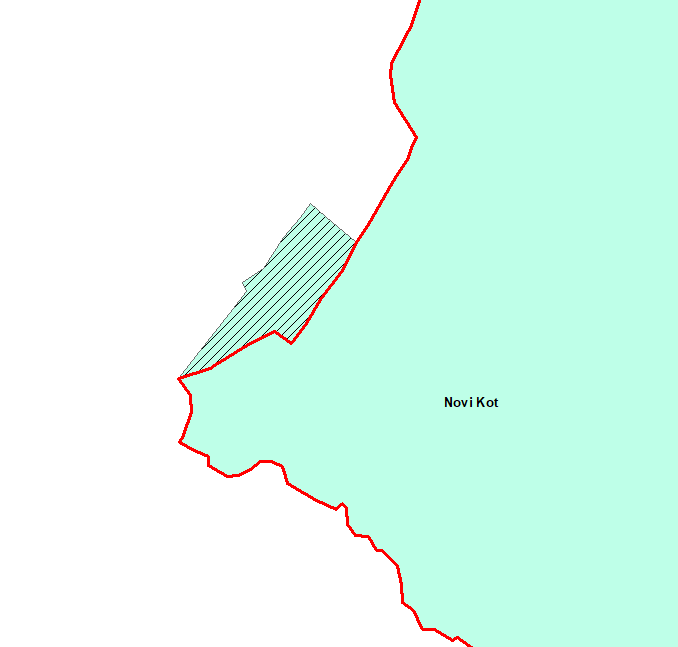 Občina MetlikaNaselje: Kamenica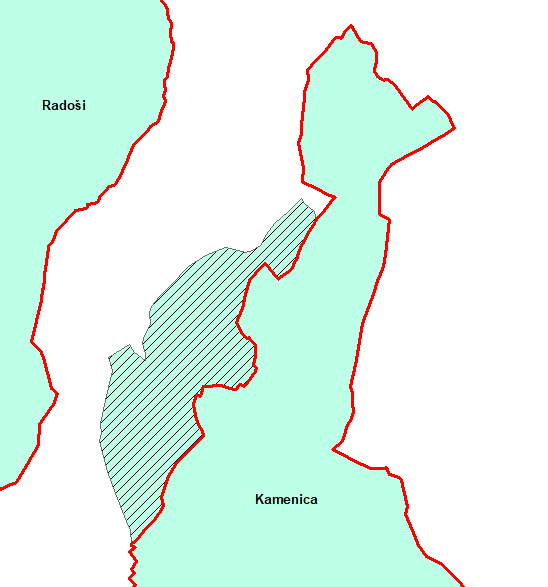 Občina BrežiceNaselje: JeseniceNaselje: Obrežje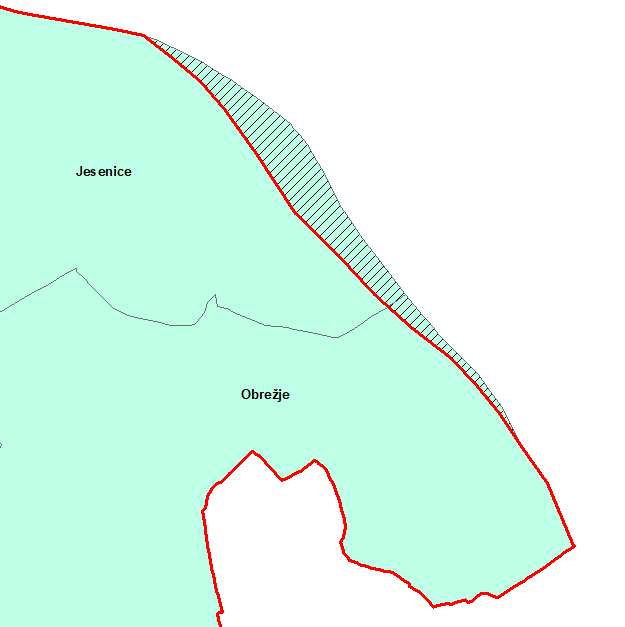 Občina BrežiceNaselje: Loče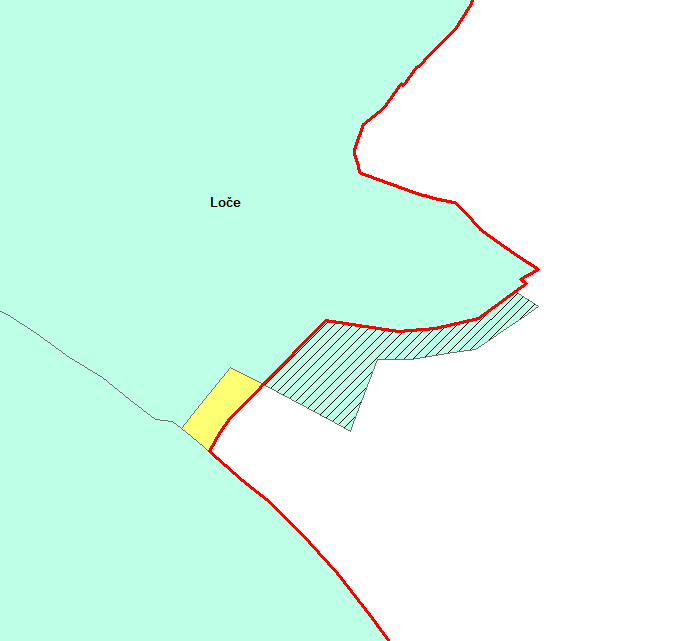 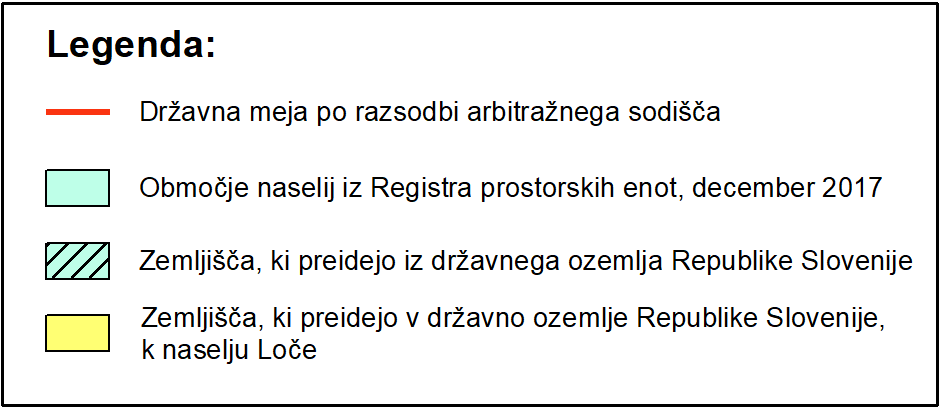 Občina BrežiceNaselje: Gregovce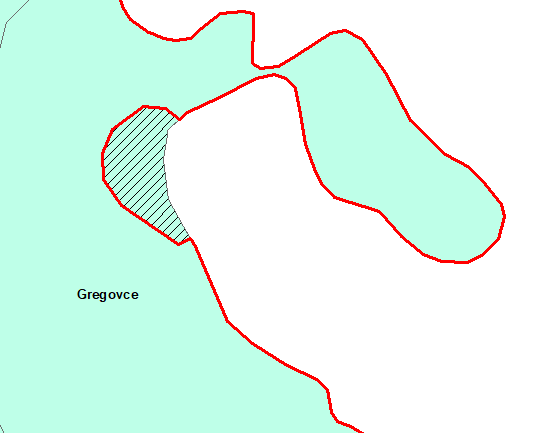 Občina LendavaNaselje: Brezovec - del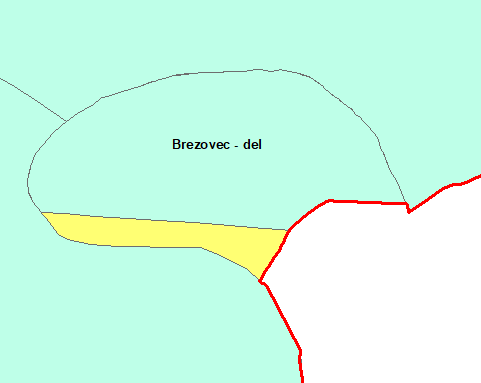 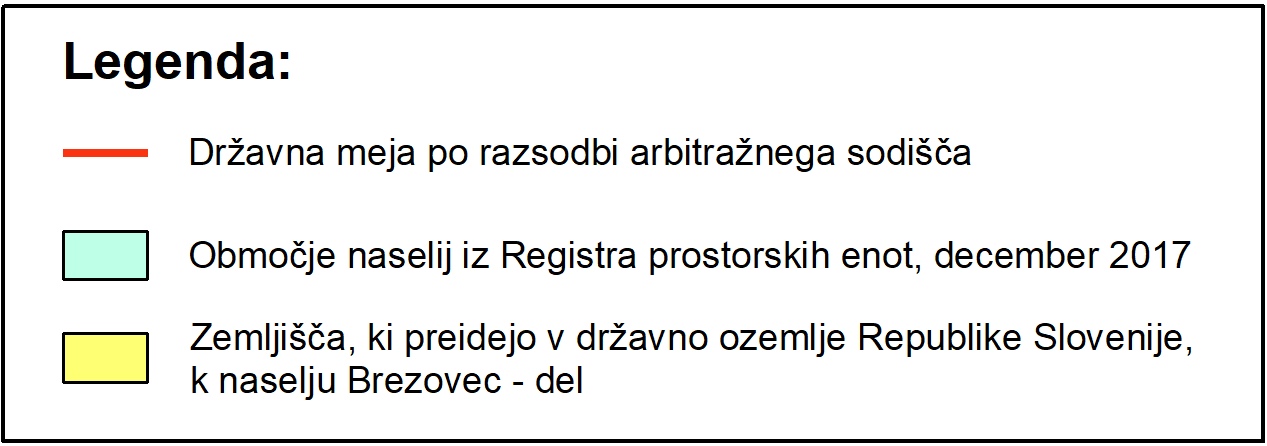 Občina LendavaNaselje: Pince-Marof (območje 1)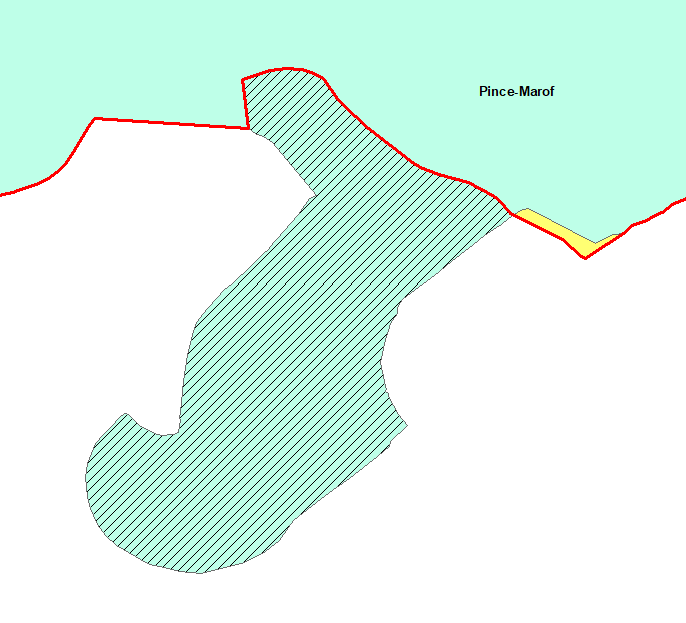 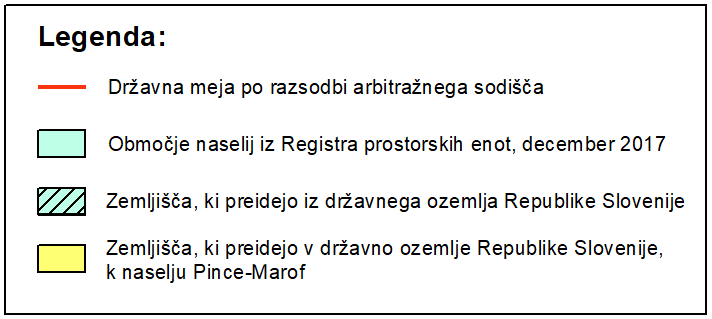 Občina LendavaNaselje: Pince-Marof (območje 2)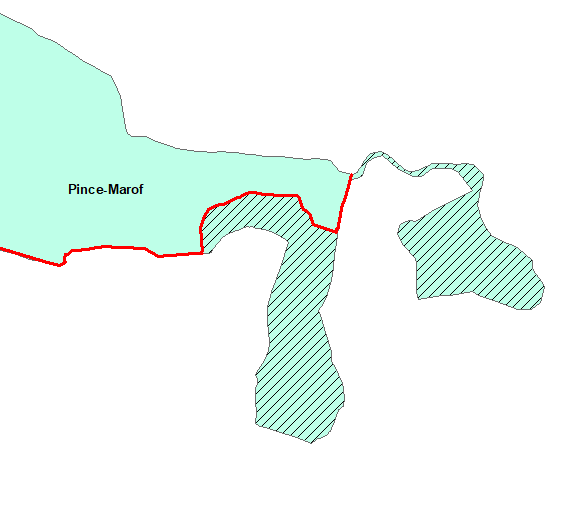 